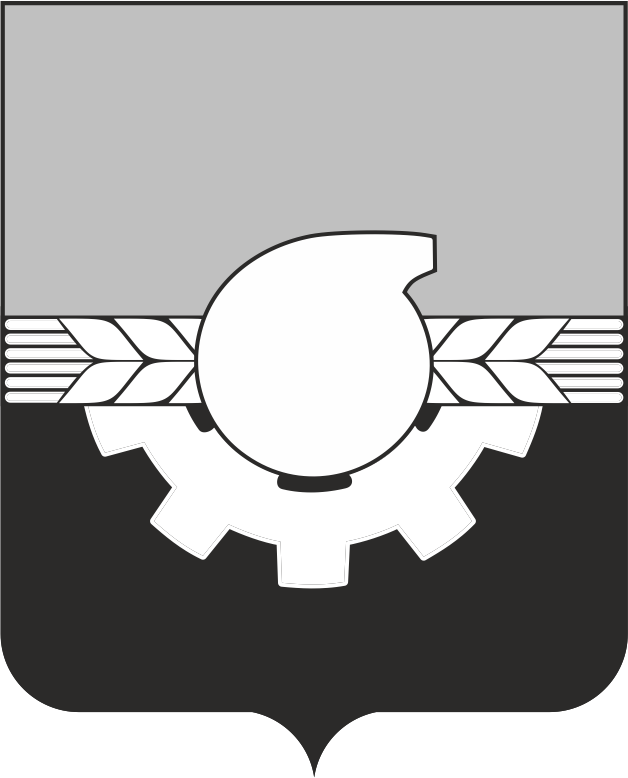 АДМИНИСТРАЦИЯ ГОРОДА КЕМЕРОВОПОСТАНОВЛЕНИЕ от 21.06.2021 № 1770О демонтаже незаконно размещенных объектовРуководствуясь решением Кемеровского городского Совета народных депутатов от 19.10.2018 № 171 «Об утверждении Положения «О порядке освобождения земельных участков, находящихся в муниципальной собственности города Кемерово, и земельных участков на территории города Кемерово, государственная собственность на которые не разграничена,                             от незаконно размещенных на них объектов, не являющихся объектами капитального строительства, в том числе осуществления демонтажа и (или) перемещения таких объектов»:1. Принять решение о демонтаже незаконно размещенных объектов,                           не являющихся объектами капитального строительства, расположенных                          на земельном участке, государственная собственность на который                                   не разграничена, по адресу: г. Кемерово, Центральный район, южнее                            бульв. Пионерский, 2а, в границах земельного участка с кадастровым номером 42:24:0501013:1103, владельцы которых неизвестны. Вывоз и хранение демонтированных объектов и находящегося внутри них имущества осуществить силами специализированной организации.2. Утвердить состав комиссии по демонтажу указанных в пункте 1 настоящего постановления незаконно размещенных объектов согласно приложению к настоящему постановлению.3. Комиссии по демонтажу незаконно размещенных объектов осуществить мероприятия по демонтажу указанных в пункте 1 настоящего постановления незаконно размещенных объектов не позднее 31 декабря 2021 года.4. Комитету по работе со средствами массовой информации обеспечить официальное опубликование настоящего постановления.5. Контроль за исполнением настоящего постановления возложить                          на первого заместителя Главы города Д.В. Анисимова.Глава города						          	                      И.В. СередюкПРИЛОЖЕНИЕк постановлению администрациигорода Кемерово     от 21.06.2021 № 1770СОСТАВкомиссии по демонтажу незаконно размещенных объектов, не являющихся объектами капитального строительства, расположенных на земельных участках, государственная собственность на которые не разграниченаПредседатель комиссии:Мельник Василий Петровичначальник управления архитектуры и градостроительства администрации города КемеровоЧлены комиссии:Анучина Софья Андреевнаконсультант-советник отдела муниципального земельного контроля управления архитектуры и градостроительства администрациигорода КемеровоДенисенко Иван Дмитриевичзаведующий отделом муниципального земельного контроля управления архитектуры и градостроительства администрации города КемеровоМулько Егор Олеговичзаместитель заведующего отделом муниципального земельного контроля управления архитектуры и градостроительства администрациигорода КемеровоСазонова Инна Валерьевнаконсультант-советник отдела муниципального земельного контроля управления архитектуры и градостроительства администрациигорода КемеровоУстинов Егор Евгеньевичглавный специалист отдела муниципального земельного контроля управления архитектуры и градостроительства администрациигорода Кемерово